입 찰 공 고(제2023-개발운영 4호)1. 입찰에 부치는 사항가. 입찰건명 : 어르신 통합 무임교통카드 발급시스템 운영 나. 계약방법 : 일반경쟁입찰다. 사업기간 : 2024년 1월 1일 ~ 2024년 12월 31일까지(1년)2. 입찰 참여 업체 조건가. 유사 사업의 시스템 운영 경험 및 구축 경험이 있는 사업자나. 불량 업체 등으로 등재되어 있거나 관련 제재를 받고 있지 아니한 사업자다. 제안요청서의 입찰내역을 충족하는 사업자3. 제안서 접수 및 마감가. 신청마감 : 2023년 12월 27일(수) 17:00시나. 신청방법 : 방문접수다. 입찰서류 : 제안요청서에 기재 된 서류일체다. 접수처 : 대구광역시 수성구 달구벌대로 2503(범어동, 9층) ㈜DGB유페이 개발운영팀4. 제안설명회 및 가격입찰가. 일시 : 2023년 12월 28일(목) 14:00시 ~ (가격입찰은 제안설명회 종료 후 진행)나. 장소 : DGB유페이 9층 대회의실5. 낙찰자 선정방법가. 기술평가, 가격평가를 종합하여 업체를 선정하고, 계약체결기준에 따라 계약 추진나. 기타 세부사항은 제안요청서 참조6. 입찰무효가. 입찰자격이 없는 자가 한 입찰나. 소정일시까지 소정의 입찰보증금을 납주하지 않은 입찰다. 제안서 상 중대한 하자가 있거나, 제안내용을 허위로 작성한 입찰7. 입찰관련 질의사항가. 입찰 문의는 E-Mail를 활용하기 바라며 구두질의의 응답 사항은 효력을 갖지 못함나. 담당자 및 문의처붙 임 : 1. 제안 요청서 – 1부. 끝.2023년  12월  20 일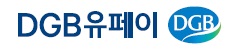 소속직위/성명전화번호E-mail개발운영팀과장 김성욱053-740-5465dev_kim@dgbfn.com